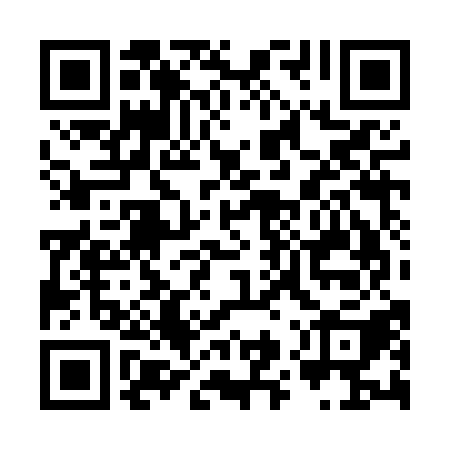 Prayer times for Kotseva Makhala, BulgariaWed 1 May 2024 - Fri 31 May 2024High Latitude Method: Angle Based RulePrayer Calculation Method: Muslim World LeagueAsar Calculation Method: HanafiPrayer times provided by https://www.salahtimes.comDateDayFajrSunriseDhuhrAsrMaghribIsha1Wed4:366:251:276:258:3010:132Thu4:346:241:276:258:3110:143Fri4:326:231:276:268:3210:164Sat4:306:211:276:278:3310:175Sun4:296:201:276:278:3510:196Mon4:276:191:276:288:3610:217Tue4:256:181:276:298:3710:228Wed4:236:161:276:298:3810:249Thu4:216:151:276:308:3910:2610Fri4:196:141:276:308:4010:2711Sat4:186:131:276:318:4110:2912Sun4:166:121:276:328:4210:3113Mon4:146:111:276:328:4310:3214Tue4:136:101:276:338:4410:3415Wed4:116:091:276:338:4510:3516Thu4:096:081:276:348:4610:3717Fri4:086:071:276:358:4710:3918Sat4:066:061:276:358:4810:4019Sun4:046:051:276:368:4910:4220Mon4:036:041:276:368:5010:4321Tue4:016:031:276:378:5110:4522Wed4:006:031:276:388:5210:4623Thu3:596:021:276:388:5310:4824Fri3:576:011:276:398:5410:4925Sat3:566:001:276:398:5510:5126Sun3:556:001:276:408:5610:5227Mon3:535:591:286:408:5710:5328Tue3:525:581:286:418:5710:5529Wed3:515:581:286:418:5810:5630Thu3:505:571:286:428:5910:5731Fri3:495:571:286:429:0010:59